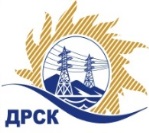 Акционерное Общество«Дальневосточная распределительная сетевая  компания»Протокол процедуры переторжкиСпособ и предмет закупки: запрос предложений  в электронной форме «Периодический медосмотр персонала СП "Западные ЭС"», закупка № 916.КОЛИЧЕСТВО ПОДАННЫХ ЗАЯВОК НА УЧАСТИЕ В ЗАКУПКЕ: 2 (две) заявки.НМЦ ЛОТА (в соответствии с Извещением о закупке): 3 265 000,00 руб. без НДС.ОТМЕТИЛИ: В соответствии с решением Закупочной комиссии (Протокол №453/ПРУ -Р от 04.07.2019 г.) к процедуре переторжки были допущены следующие участники: ФГБУЗ "Дальневосточный окружной медицинский центр Федерального медико-биологического агентства" ИНН/КПП 2539008116/410102001 ОГРН 1022502118473; ЧУЗ "ПОЛИКЛИНИКА "РЖД-МЕДИЦИНА" ГОРОДА БЕЛОГОРСК" ИНН/КПП 2804010933/280401001  ОГРН 1042800112475.Предмет переторжки: цена за единицу продукции за 3 года;Участие в процедуре переторжки приняли 2 (два) следующих участника: ФГБУЗ "Дальневосточный окружной медицинский центр Федерального медико-биологического агентства" ИНН/КПП 2539008116/410102001 ОГРН 1022502118473; ЧУЗ "ПОЛИКЛИНИКА "РЖД-МЕДИЦИНА" ГОРОДА БЕЛОГОРСК" ИНН/КПП 2804010933/280401001  ОГРН 1042800112475.Процедура переторжки осуществлялась с использованием средств электронной торговой площадки на Интернет-сайте https://rushydro.roseltorg.ru в присутствии секретаря Закупочной комиссии.Дата и время процедуры переторжки: 15:00 (время амурское) 08.07.2019 г. Место проведения процедуры переторжки: Единая электронная торговая площадка по адресу: https://rushydro.roseltorg.ru».В результате проведения переторжки условия заявок на участие в закупке были изменены следующим образом:Секретарь комиссии                                                                        	Т.В. ЧелышеваИсп. Коротаева Т.В.Тел. (4162) 397-205№ 453 -Пг. Благовещенск«08»  июля  2019г.№п/пДата и время регистрации заявкиНаименование Участника закупки Цена заявки до переторжки, руб. без НДС, а также иные условия заявки, являющиеся предметом переторжкиЦена заявки после переторжки, руб. без НДС, а также иные условия заявки, являющиеся предметом переторжки120.05.19 08:08ФГБУЗ "Дальневосточный окружной медицинский центр Федерального медико-биологического агентства" 
ИНН/КПП 2539008116/410102001 
ОГРН 1022502118473Планируемый объем услуг и материалов на период действия договора) -  3 265 000.00  руб. без НДС.Суммарная стоимость единичных расценок предлагаемой продукции (работ, услуг) за три года.–   13 425,00 руб. без НДСПланируемый объем услуг и материалов на период действия договора) -  3 265 000.00  руб. без НДС.Суммарная стоимость единичных расценок предлагаемой продукции (работ, услуг) за три года.–   12 315.00 руб. без НДС204.06.19 08:02ЧУЗ "ПОЛИКЛИНИКА "РЖД-МЕДИЦИНА" ГОРОДА БЕЛОГОРСК" 
ИНН/КПП 2804010933/280401001 
ОГРН 1042800112475Планируемый объем услуг и материалов на период действия договора) -  3 265 000.00  руб. без НДС.Суммарная стоимость единичных расценок предлагаемой продукции (работ, услуг) за три года –17 808,00 руб. без НДСПланируемый объем услуг и материалов на период действия договора) -  3 265 000.00  руб. без НДС.Суммарная стоимость единичных расценок предлагаемой продукции (работ, услуг) за три года –12 468,00 руб. без НДС